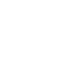 НОВООДЕСЬКА МІСЬКА РАДАМИКОЛАЇВСЬКОЇ ОБЛАСТІР І Ш Е Н Н ЯКеруючись Конституцією України, пунктом 34 частини 1 статті 26 Закону України «Про місцеве самоврядування в Україні», керуючись статтями 12, 40, 81, 116, 118, 121, 122, 186  Земельного Кодексу України, підпунктом 5 пункту 27 розділу Х «Перехідних положень» Земельного кодексу України, Законом України «Про землеустрій», Законом України «Про державну реєстрацію речових прав на нерухоме майно та їх обтяжень», статтею 24 Закону України "Про регулювання містобудівної діяльності", розглянувши заяву щодо затвердження технічної документації із землеустрою встановлення (відновлення) меж в натурі (на місцевості) на земельну ділянку для будівництва індивідуальних гаражів, розташовану по вулиці Решетєєва, 74-А в межах                    м. Нова Одеса Миколаївського району Миколаївської області, розробленої ФОП Салюк Д.М., та передачу земельної ділянки у власність громадянину України Рукавиці О.А., міська радаВИРІШИЛА:1. Затвердити технічну документацію із землеустрою щодо встановлення (відновлення) меж земельної ділянки в натурі (на місцевості) та передати у власність громадянину України Рукавиці Олександру Андрійовичу (ІПН) земельну ділянку площею 0,0042 га - (02.05) для будівництва індивідуальних гаражів (кадастровий номер 4824810100:05:029:0042), розташовану за адресою: вулиця Решетєєва, 74-А, місто Нова Одеса, Миколаївський район, Миколаївська область.2. Громадянину України Рукавиці О.А. зареєструвати в відповідних органах право власності на земельну ділянку згідно цільового призначення: для будівництва індивідуальних гаражів.3. Контроль за виконанням цього рішення покласти на постійну комісію міської ради з питань аграрно-промислового розвитку та екології.Міський голова  						Олександр ПОЛЯКОВВід 13.10.2023 р. № 30м. Нова Одеса         XХVІII позачергова сесія восьмого скликанняПро затвердження технічної документації із землеустрою щодо встановлення (відновлення)меж в натурі (на місцевості) та передачу у власність земельної ділянки для будівництва індивідуальних гаражів громадянину України Рукавиці О.А.